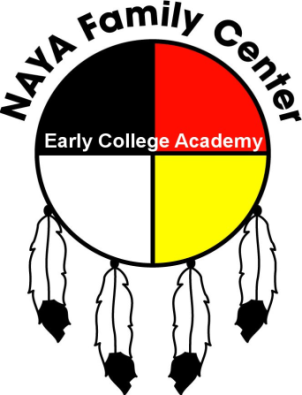 2014 – 2015NAYA Early College AcademyBell ScheduleMonday                       Tuesday                       Wednesday                        ThursdayMonday                       Tuesday                       Wednesday                        ThursdayMonday                       Tuesday                       Wednesday                        ThursdayMonday                       Tuesday                       Wednesday                        ThursdayMonday                       Tuesday                       Wednesday                        ThursdayMonday                       Tuesday                       Wednesday                        ThursdayMonday                       Tuesday                       Wednesday                        Thursday         Half-Day Fridays         Half-Day FridaysMonday                       Tuesday                       Wednesday                        ThursdayMonday                       Tuesday                       Wednesday                        ThursdayMonday                       Tuesday                       Wednesday                        ThursdayMonday                       Tuesday                       Wednesday                        ThursdayMonday                       Tuesday                       Wednesday                        ThursdayMonday                       Tuesday                       Wednesday                        ThursdayMonday                       Tuesday                       Wednesday                        ThursdayAB19:00 – 9:5719:00 – 9:5719:00 – 9:5719:00 – 9:5719:00 – 9:5752CH9:57– 10:222CH9:57– 10:222CH9:57– 10:222CH9:57– 10:222CH9:57– 10:222CH310:25 – 11:22310:25 – 11:22310:25 – 11:22310:25 – 11:22310:25 – 11:226411:25 – 12:22411:25 – 12:22411:25 – 12:22411:25 – 12:22411:25 – 12:227 512:25 – 1:22512:25 – 1:22512:25 – 1:22512:25 – 1:228CommunityHealth12:25 – 1:08 8CommunityHealthL1:22 – 2:07L1:22 – 2:07L1:22 – 2:07L1:22 – 2:07L1:08 – 1:30L1:08 – 1:30L1:08 – 1:3062:10 – 3:0762:10 – 3:0762:10 – 3:0762:10 – 3:07Half-Day Friday Schedule*Periods 1-4  & 5-7 will be on alternating half-day Fridays.  Period 8 occurs every Friday.   We call these our “A Week” and/or “B Week”. Community Health (Period 2A & Period 8)*This class occurs on Period 2 Monday-Friday, including 8th Period on half-day Fridays.Half-Day Friday Schedule*Periods 1-4  & 5-7 will be on alternating half-day Fridays.  Period 8 occurs every Friday.   We call these our “A Week” and/or “B Week”. Community Health (Period 2A & Period 8)*This class occurs on Period 2 Monday-Friday, including 8th Period on half-day Fridays.Half-Day Friday Schedule*Periods 1-4  & 5-7 will be on alternating half-day Fridays.  Period 8 occurs every Friday.   We call these our “A Week” and/or “B Week”. Community Health (Period 2A & Period 8)*This class occurs on Period 2 Monday-Friday, including 8th Period on half-day Fridays.73:10 – 4:0773:10 – 4:0773:10 – 4:0773:10 – 4:07Half-Day Friday Schedule*Periods 1-4  & 5-7 will be on alternating half-day Fridays.  Period 8 occurs every Friday.   We call these our “A Week” and/or “B Week”. Community Health (Period 2A & Period 8)*This class occurs on Period 2 Monday-Friday, including 8th Period on half-day Fridays.Half-Day Friday Schedule*Periods 1-4  & 5-7 will be on alternating half-day Fridays.  Period 8 occurs every Friday.   We call these our “A Week” and/or “B Week”. Community Health (Period 2A & Period 8)*This class occurs on Period 2 Monday-Friday, including 8th Period on half-day Fridays.Half-Day Friday Schedule*Periods 1-4  & 5-7 will be on alternating half-day Fridays.  Period 8 occurs every Friday.   We call these our “A Week” and/or “B Week”. Community Health (Period 2A & Period 8)*This class occurs on Period 2 Monday-Friday, including 8th Period on half-day Fridays.